МУНИЦИПАЛЬНОЕ БЮДЖЕТНОЕ УЧРЕЖДЕНИЕ КУЛЬТУРЫ«УСИНСКАЯ ЦЕНТРАЛИЗОВАННАЯ БИБЛИОТЕЧНАЯ СИСТЕМА»«УСИНСКСА БИБЛИОТЕКАЯСЛÖН ШÖР СИСТЕМАМУНИЦИПАЛЬНÖЙ СЬÖМКУД КУЛЬТУРА УЧРЕЖДЕНИЕ»ПРОТОКОЛзаседания жюри о проведении муниципального конкурса чтецов«У камина с Ольгой Безденежных» в рамках проекта МБУК УЦБС «У камина» к 15-летию литературного объединения «Северная лира».№ 19 от 21.04.2023 г.Место проведения: МБУК «УЦБС» Центральная библиотека, литературный клуб выразительного чтения «Совушка».Присутствовали:Председатель жюри: Киляченкова Ольга Сергеевна – главный библиотекарь МБУК УЦБС, руководитель литературного клуба выразительного чтения «Совушка».Члены жюри:Кревских Наталья Викторовна — поэт, член литературного объединения «Северная лира»;Давдян Ролан Маркарович — ведущий библиотекарь по работе с молодёжью МБУК УЦБС Центральной библиотеки г. Усинска;Абашева Наталья Семёновна — художественный руководитель театральных студий «Вдохновение» и «Маленький актёр» ЦДОД  г. Усинска.Выступление конкурсантов оценивалось по пятибалльной шкале по основным критериям: знание текста; исполнительское мастерство (артистизм, свобода звучания голоса); соблюдение средств выразительного чтения для реализации художественного замысла автора (логическое ударение, интонация, темп).Жюри конкурса постановило: победителям и призёрам вручить дипломы:Возможное  количество максимальных баллов – 45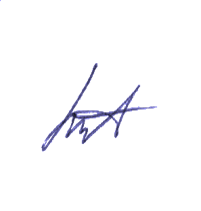 Председатель жюри                 _____________________   О. С Киляченкова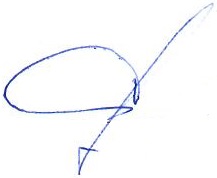 Директор МБУК «УЦБС»       _____________________   М. А. Серов                                                                   №ФИООбразовательное учреждение МО ГО «Усинск», наличие ОВЗКол-во балловдипломКатегория 7 летКатегория 7 летКатегория 7 летКатегория 7 летКатегория 7 летПинигина КамиллаСОШ 545победительТакун МарияЛицей45победительКатегория 8-10 летКатегория 8-10 летКатегория 8-10 летКатегория 8-10 летКатегория 8-10 летАндреева ДаринаСОШ 445победительГлушкова Василинацдод43призёрЦирихова ЭлинаСОШ 445победительТарасова МарияСОШ 543призёрФоминых СтепанСОШ 444призёрМамонтов ИванСОШ 445победительВасенёв МатвейСОШ 545победительЦипилева ВасилисаСОШ 543призёрСычева ПолинаСОШ 445победительХабибуллин РодионСОШ 445победительОхотникова АринаСОШ 441призёрПанасюк ЯрославСОШ 40отсутствовалПопов Александрлицей45победительХриптун ЕвгенияСОШ 445победительКатегория 11-15 летКатегория 11-15 летКатегория 11-15 летКатегория 11-15 летКатегория 11-15 летСоловьёва АринаЛицей45победительЧебарёва МарияЛицей40призёрЧебарёва ДарьяЛицей0отсутствовалаАхмеджанова Аринацдод43призёрГречкина Аринацдод41призёрКиляченкова ЕлизаветаЛицей45победительСайпуллаева МадинаСОШ 445победительТрофимова ЭвелинаЛицей0отсутствовалаВыдрин БорисСОШ 445победительКатегория дети с ОВЗКатегория дети с ОВЗКатегория дети с ОВЗКатегория дети с ОВЗКатегория дети с ОВЗПодлесная ЕвгенияСОШ 545победительПинигин Тимур СОШ 540призёр